Boletín de Inscripción en el COCIE 2017:Dirección email:       El COCIE 2017 presenta dos tipos de inscripciones (seleccione únicamente una):La inscripción incluye las pausas para el café (no así la comida del sábado). Talleres ofertados para estudiantes < 3º curso	Talleres ofertados para estudiantes de 3º curso o >	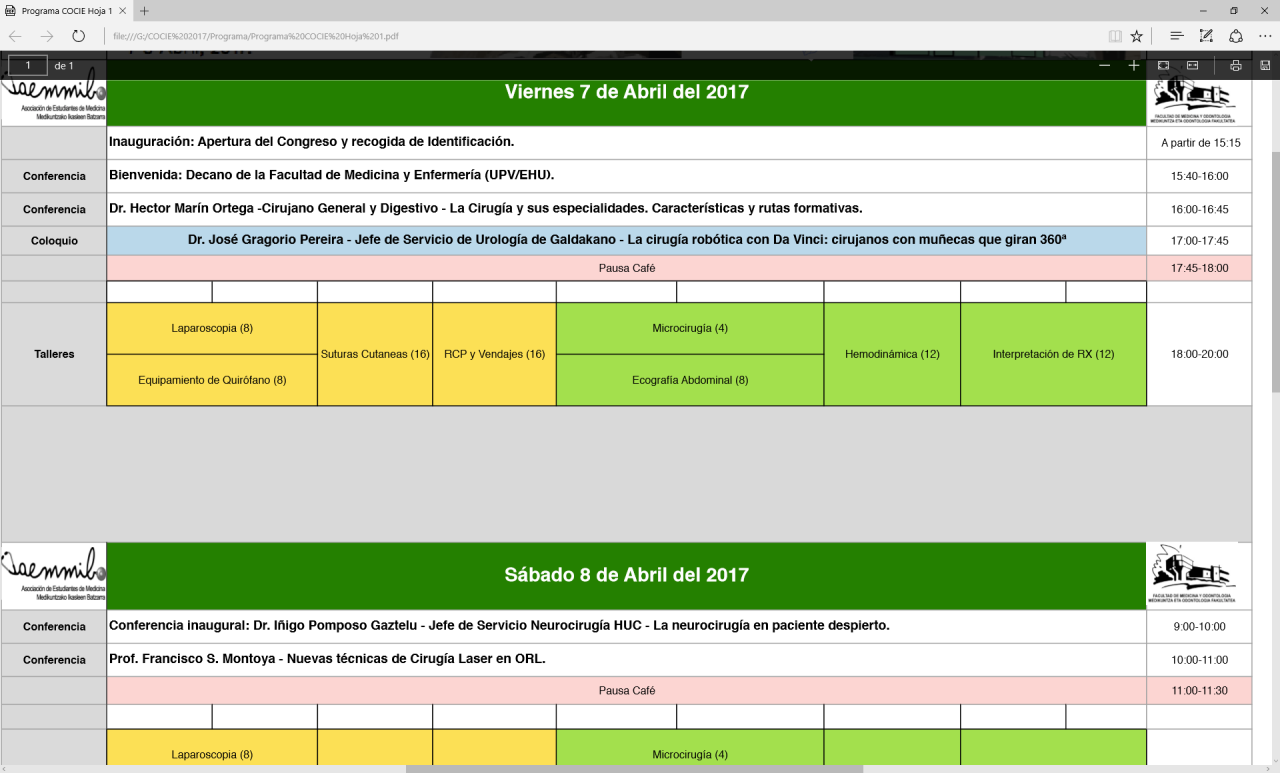 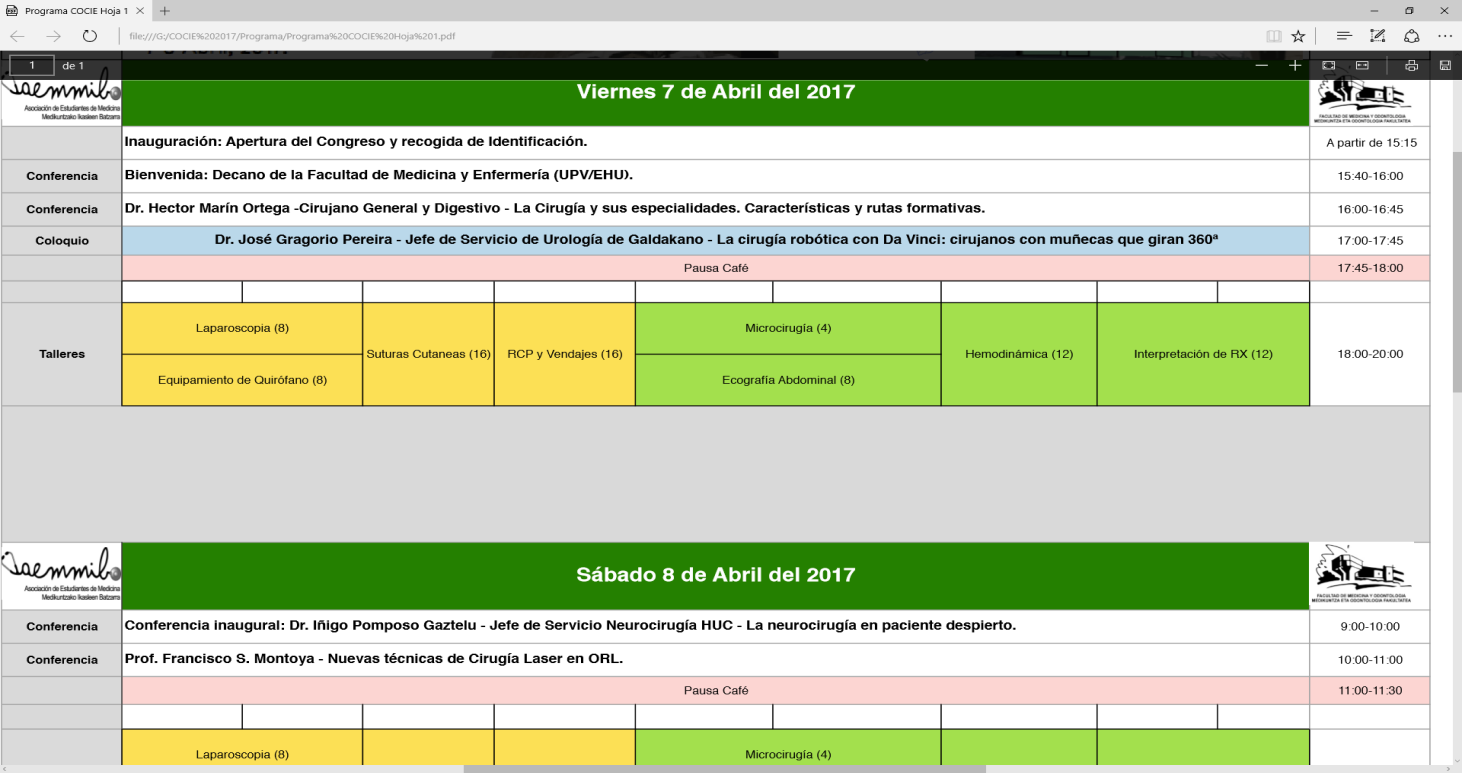 NombreApellidosDNIGradoCursoDNIAsistencia completa (Conferencias + Talleres)  Conferencias únicamente  